Inventory of Targeted InterventionsExample: Inventory of Targeted Supports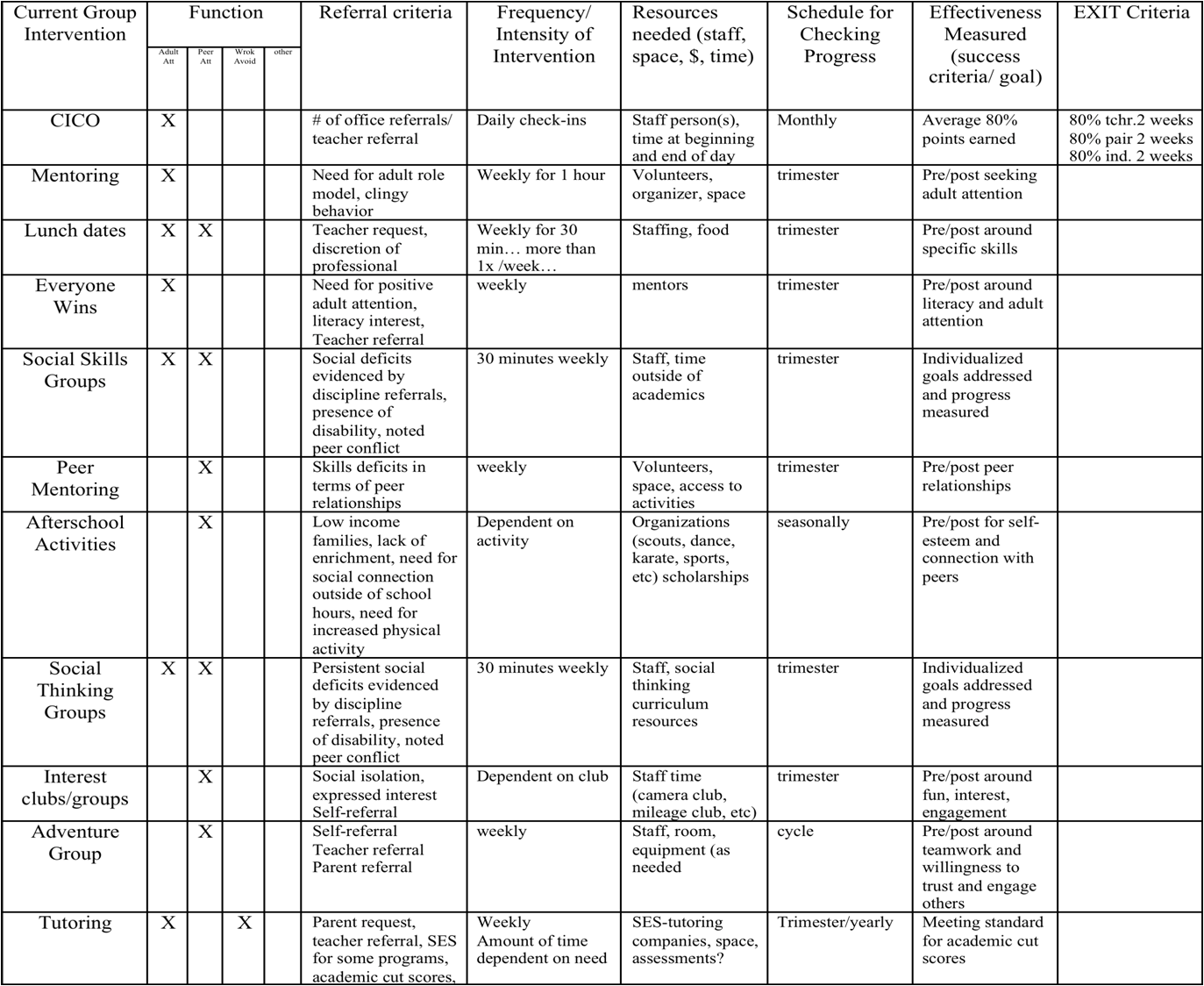 Intervention System Support or PracticeFunction of BehaviorFunction of BehaviorFunction of BehaviorFunction of BehaviorPurpose/GoalStaff InvolvedReferral CriteriaEvidence of Effectiveness (Does practice achieve anticipated outcomes?  Is there data?)Intervention System Support or PracticePurpose/GoalStaff InvolvedReferral CriteriaEvidence of Effectiveness (Does practice achieve anticipated outcomes?  Is there data?)